			         	 OUTREACH NOTICENorthern Region – Beaverhead-Deerlodge National ForestWe are seeking to fill a Hydrologic Technician, GS-1316-07/08/09 on the Beaverhead-Deerlodge National Forest, stationed out of Dillon or Butte, Montana.  We are filling one position on the forest. This position serves as hydrologic technician and would work on all districts as needed.  This is a permanent, full-time position.Are you someone who thrives in a fast-paced and challenging workplace? Are you committed to building efficiencies and innovative solutions? Do you enjoy working with people and developing relationships built on great customer service?    We are looking for an individual who: 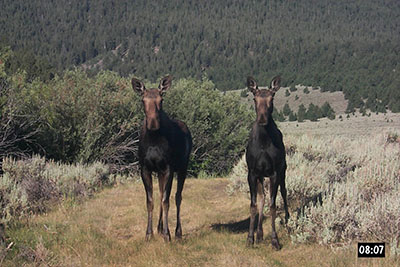 Has a strong work ethic, is self-motivated and is detail oriented.Works and communicates well with others especially under challenging work situations.Has the ability to conduct field surveys in remote areas under challenging environmental conditions.Has the ability to train, direct and oversee field crews.Completes tasks accurately and efficiently, under varied and sometimes challenging work conditions.Collects a diversity of data including stream temperature, flow, and channel morphology data.  Can organize and write reports summarizing field data collection including basic statistics and trend analysis. Manages data sets using spreadsheets and databases; and can summarize and display results in tables and graphs.Has good communication skills, verbally and in writing, and can document and report on technical aspects of hydrologic work.Has, at a minimum, basic (or better) GIS skills and can effectively use GPS instruments to identify - and navigate to - specific locations.  Collects and understands data related to FS road conditions with an emphasis on sediment derived impacts.Wondering if the Beaverhead-Deerlodge NF might be a good fit for you?Do you love outdoor recreation?  There are tremendous opportunities to satisfy your hunger for outdoor activities including skiing, snowboarding, snowmobiling, hiking, mountain biking, camping, picnicking, boating, swimming, and horseback riding.  We also have world class fishing and hunting opportunities just minutes from either location. Are you passionate about working with communities and partnerships?  The Forest is built on strong community involvement, innovative partnerships, and volunteer programs. Natural resources and public lands are core values to the culture of Southwest Montana. The area carries rich history & tradition surrounding the forest. Do you like fast-paced work environments and daily challenges?  The Forest has an incredible variety of resources including large recreation programs, extensive grazing, forest health issues, and mining. With those resources and our public interests, we have an incredible diversity of challenges and opportunities in managing these amazing places. Expectations for our Hydrologic TechnicianThis position will be expected to support all facets of our hydrology program, with some additional duties as needed to support our soils program.  The selected individual will work closely with program hydrologists, soil scientists, and fisheries biologists across the forest to support restoration and monitoring work.  This person will work in support of hydrologists, fisheries biologists and other resource professionals engaged in scientific assessment of stream form and function, water quality, water temperature, aquatic habitat, fisheries management and the potential effects of land management for water and fisheries resource planning and project design.  The individual will act as crew lead for seasonal technicians, whom they will also be expected to train on hydrology and fisheries field data collection protocols at the beginning of each field season. The individual may also be responsible for snow survey measurements, which would require the ability to operate an ATV and snowmobile under potentially extreme weather conditions. Other skills relevant to this position include a working knowledge of ArcMap, ArcGIS Online, and ESRI’s Survey123/Collector/Field Maps apps; data compilation and management; report writing; and the ability to work in the field approximately 40-60% of the time. Field work will mostly be performed during the summer season, but some field work will occur throughout the year. Field work involves driving long distances, often on minimally maintained Forest roads and/or under 4-wheel drive conditions, walking up to several miles a day over potentially rough terrain, and wading/collecting data in streams.  Beaverhead-Deerlodge National Forest The largest of the national forests in Montana, the B-D NF covers 3.35 million acres and lies in eight southwest Montana counties. The forest has one of the most diverse land bases in Montana. It is unique in that is connects three of the most intact large ecosystems in the lower forty-eight states. The forest provides timber, minerals, and grazing lands.  It also offers breath-taking scenery for a wide variety of recreational pursuits.  The forest has incredible mountain ranges, mountain lakes, great fishing rivers and streams, and wildlife abounds. 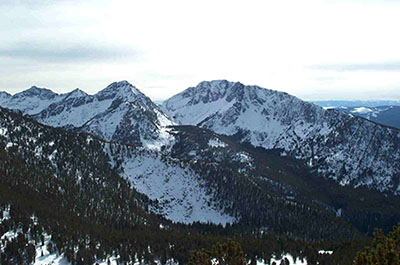 The Beaverhead-Deerlodge National Forest is comprised of 5 ranger districts; Butte, Dillon, Pintler, Madison, and Wisdom.Climate in southwest Montana is graced with four seasons, generally experiencing cold, snowy winters and relatively warm summers, though temperature changes from day to night can vary greatly. Temperatures range from an average high in August of 80 degrees to an average low in January of 10 degrees.  Below-zero temperatures in the winter are common.  Dillon - Dillon is the county seat and major trading area for over 13,000 people in Beaverhead and western Madison counties. Along with the Beaverhead-Deerlodge National Forest, Dillon is home to the University of Montana Western and the national franchise office of Great Harvest Bread Company. Dillon also forms the center of Montana's largest cattle and hay producing areas, and is one of Montana's top agricultural centers. Total population of 9,000 in Beaverhead County, and nearly 6,000 in Madison County, provides a full-service community.http://www.southwestmt.com/communities/dillon.htmButte - http://www.visitmt.com/listings/general/visitor-information-center/butte-silver-bow-chamber-of-commerce.htmlIf you’d like to be considered for this job opportunity, please complete the outreach response from below and forward to jennifer.mickelson@usda.gov by close of business 12/17/2021.If you would like more information about this position, please contact Jennifer Mickelson, Watershed Program Manager of the Beaverhead-Deerlodge NF, at (406) 370-1988 or jennifer.mickelson@usda.gov.	If you would like more information on the Beaverhead-Deerlodge NF, check out our webpage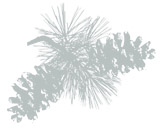 http://www.fs.usda.gov/bdnf If you would like additional information about Southwest Montana visit http://www.beaverheadchamber.org/Butte-Silver Bow Chamber of Commerce Official Site (buttechambersite.org)###"The U.S. Department of Agriculture (USDA) prohibits discrimination in all its programs and activities on the basis of race, color, national origin, age, disability, and where applicable, sex, marital status, familial status, parental status, religion, sexual orientation, genetic information, political beliefs, reprisal, or because all or part of an individual’s income is derived from any public assistance program. (Not all prohibited bases apply to all programs.) Persons with disabilities who require alternative means for communication of program information (Braille, large print, audiotape, etc.) should contact USDA's TARGET Center at (202) 720-2600 (voice and TDD). To file a complaint of discrimination, write to USDA, Director, Office of Civil Rights, 1400 Independence Avenue, S.W., Washington, DC 20250-9410, or call (800) 795-3272 (voice) or (202) 720-6382 (TDD). USDA is an equal opportunity provider and employer.”Outreach Response  Beaverhead-Deerlodge National ForestThanks for your interest in our vacancy!Please send your completed outreach response by 05/09/2022 to Jennifer Mickelson at jennifer.mickelson@usda.gov.           Title, GS-Series-Grade:Hydrologic Technician (1316), GS 7/8/9                            Duty Station:Butte or Dillon, Montana                             Respond by:May 9th, 2022Position IdentificationPosition IdentificationPosition IdentificationPosition IdentificationPosition IdentificationPosition IdentificationPosition Title:Hydrologic TechnicianHydrologic TechnicianHydrologic TechnicianHydrologic TechnicianHydrologic TechnicianSeries/Grade:GS-1306/0404 – 07/08/09GS-1306/0404 – 07/08/09GS-1306/0404 – 07/08/09GS-1306/0404 – 07/08/09GS-1306/0404 – 07/08/09Location:Dillon or Butte, MT  Dillon or Butte, MT  Dillon or Butte, MT  Dillon or Butte, MT  Dillon or Butte, MT  Applicant InformationApplicant InformationApplicant InformationApplicant InformationApplicant InformationApplicant InformationName: Name: Name: Name: E-Mail Address:E-Mail Address:Mailing Address: Mailing Address: Mailing Address: Mailing Address: Mailing Address: Mailing Address: Work Phone:Work Phone:Work Phone:Work Phone:Alternate Phone: Alternate Phone: Are You a current Federal Employee?Are You a current Federal Employee?Are You a current Federal Employee?Are You a current Federal Employee?Yes: No: Type of Appointment: (Career, career –conditional, Excepted)Type of Appointment: (Career, career –conditional, Excepted)Current Agency: Current Agency: Current Agency: Current Agency: Current Agency: Current Agency: Current Region/Forest/District: Current Region/Forest/District: Current Region/Forest/District: Current Region/Forest/District: Current Region/Forest/District: Current Region/Forest/District: Current Title, Series and Grade if Applicable: Current Title, Series and Grade if Applicable: Current Title, Series and Grade if Applicable: Current Title, Series and Grade if Applicable: Current Title, Series and Grade if Applicable: Current Title, Series and Grade if Applicable: Highest Position Held: Include: Title/Series/Grade and Location Highest Position Held: Include: Title/Series/Grade and Location Highest Position Held: Include: Title/Series/Grade and Location Qualifications Briefly describe why you would be a quality candidate for this position. (feel free to attach a cover letter and resume, not required)Qualifications Briefly describe why you would be a quality candidate for this position. (feel free to attach a cover letter and resume, not required)Qualifications Briefly describe why you would be a quality candidate for this position. (feel free to attach a cover letter and resume, not required)Qualifications Briefly describe why you would be a quality candidate for this position. (feel free to attach a cover letter and resume, not required)Qualifications Briefly describe why you would be a quality candidate for this position. (feel free to attach a cover letter and resume, not required)Qualifications Briefly describe why you would be a quality candidate for this position. (feel free to attach a cover letter and resume, not required)